The National Association of Black Military Women (NABMW) is an association of military women who are veterans or current members of the United States Armed Forces. The primary purpose of the association is to keep alive the history and legacy of Black women who served our nation. The objectives are to make historical military information relating to Black military women available, to motivate and support Black military women and veterans, and to foster a spirit of camaraderie and goodwill.To tell HERstorySIGNATURE: _______________________________________________________________DATE:_________________________Make checks and money orders payable to: NYC Chapter of NABMWMail Applications to: NYC Chapter of NABMWP.O. Box 684Bronx, NY 10475​      https://www.facebook.com/NABMWNYC.COMEmail: NYCNABMW2009@GMAIL.COM                                                           Websiteq: NYCNABMW.ORG	Your personal information will be shared with Members only, and not given to outsiders without your express permission.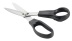 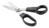 PLEASE KEEP THIS AS YOUR RECEIPTTHANK YOU FOR YOUR PAYMENTMEMBERSHIP COMMITTEE, NABMW NY 2017Pymt Amt:  $____ Check #______ MO #_______________ Cash ___ Rcvd by: ____________ Date_______THE NATIONAL ASSOCIATION OF BLACK MILITARY WOMEN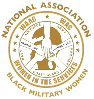 NEW YORK CITY CHAPTERMEMBERSHIP APPLICATION    2022PRINT NAME: PRINT NAME: PRINT NAME: PRINT NAME: PRINT NAME: PRINT NAME: PRINT NAME: PRINT NAME: DOB (mm/dd):ADDRESS: ADDRESS: ADDRESS: ADDRESS: ADDRESS: ADDRESS: ADDRESS: ADDRESS: ADDRESS: CITY: CITY: CITY: CITY: STATE: STATE: STATE: ZIP CODE: ZIP CODE: HOME PHONE:CELL:CELL:CELL:CELL:PRINT EMAILPRINT EMAILPRINT EMAILPRINT EMAILBRANCH (A, AF, CG, M, N): BRANCH (A, AF, CG, M, N): STATUS (Active, Res, Ret, Sep):         STATUS (Active, Res, Ret, Sep):         STATUS (Active, Res, Ret, Sep):         STATUS (Active, Res, Ret, Sep):         HIGHEST RANK:HIGHEST RANK:HIGHEST RANK:BRANCH (A, AF, CG, M, N): BRANCH (A, AF, CG, M, N): STATUS (Active, Res, Ret, Sep):                                      STATUS (Active, Res, Ret, Sep):                                      STATUS (Active, Res, Ret, Sep):                                      STATUS (Active, Res, Ret, Sep):                                      HIGHEST RANK:HIGHEST RANK:HIGHEST RANK:Choose Membership Level.    $25 of Regular and $15 of Associate Memberships pays for annual National dues.Choose Membership Level.    $25 of Regular and $15 of Associate Memberships pays for annual National dues.Choose Membership Level.    $25 of Regular and $15 of Associate Memberships pays for annual National dues.Choose Membership Level.    $25 of Regular and $15 of Associate Memberships pays for annual National dues.Choose Membership Level.    $25 of Regular and $15 of Associate Memberships pays for annual National dues.Choose Membership Level.    $25 of Regular and $15 of Associate Memberships pays for annual National dues.Choose Membership Level.    $25 of Regular and $15 of Associate Memberships pays for annual National dues.Choose Membership Level.    $25 of Regular and $15 of Associate Memberships pays for annual National dues.Choose Membership Level.    $25 of Regular and $15 of Associate Memberships pays for annual National dues.New Membership [    ]     Renewal [     ]New Membership [    ]     Renewal [     ]New Membership [    ]     Renewal [     ]New Membership [    ]     Renewal [     ]New Membership [    ]     Renewal [     ]New Membership [    ]     Renewal [     ]New Membership [    ]     Renewal [     ]New Membership [    ]     Renewal [     ]New Membership [    ]     Renewal [     ]Regular (Military, Veteran) - $100/yr  [    ]Regular (Military, Veteran) - $100/yr  [    ]Regular (Military, Veteran) - $100/yr  [    ]Associate (Non-military/Non-voting) - $50/yr    [    ]Associate (Non-military/Non-voting) - $50/yr    [    ]Associate (Non-military/Non-voting) - $50/yr    [    ]Associate (Non-military/Non-voting) - $50/yr    [    ]Associate (Non-military/Non-voting) - $50/yr    [    ]Associate (Non-military/Non-voting) - $50/yr    [    ]Lifetime - $500 $_____ plus 75/yr Chapter [    ] Lifetime - $500 $_____ plus 75/yr Chapter [    ] Lifetime - $500 $_____ plus 75/yr Chapter [    ] Lifetime Paid - $75/yr Chapter    [    ]Lifetime Paid - $75/yr Chapter    [    ]Lifetime Paid - $75/yr Chapter    [    ]Lifetime Paid - $75/yr Chapter    [    ]Lifetime Paid - $75/yr Chapter    [    ]Lifetime Paid - $75/yr Chapter    [    ]